Ålands lagtings beslut om antagande avLandskapslag om ändring av 3 § körkortslagen för Åland	I enlighet med lagtingets beslut ändras 3 § 1 mom., körkortslagen (2015:88) för Åland som följer:3 §Yrkesmässig trafik	Bestämmelser om yrkesmässig trafik finns i landskapslagen (1976:33) om yrkesmässig trafik och landskapslagen ( : ) om ordnande av kollektivtrafiktjänster. Bestämmelser om transport av farliga ämnen finns i landskapslagen (1976:34) om tillämpning i landskapet Åland av riksförfattningar om transport av farliga ämnen.- - - - - - - - - - - - - - - - - - - - - - - - - - - - - - - - - - - - - - - - - - - - - - - - - - - -	__________________	Denna lag träder i kraft den__________________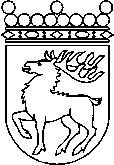 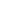 Ålands lagtingBESLUT LTB 20/2019BESLUT LTB 20/2019DatumÄrende2019-04-10LF 8/2018-2019	Mariehamn den 10 april 2019	Mariehamn den 10 april 2019Gun-Mari Lindholm  talmanGun-Mari Lindholm  talmanVeronica Thörnroos  vicetalmanViveka Eriksson  vicetalman